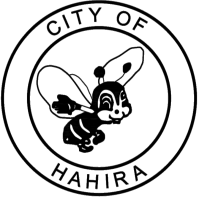 Main Street Board Meeting – August 17, 2020	M I N U T E SCall to Order: The regular meeting was called to order was by Kelly Barr, Main Street Chairman, at 9:32 AMAttendance Report: Board members present were Leanne Griﬃn, Morgan Davis (via telephone), Kelly Barr, Madison Trotter, Sharon Respess, Josh Owen, and Meagan Crawford. City representatives included Interim Main Street Director, Jennifer Price.Approval of Minutes: A motion to approve July meeting minutes was made by Kelly Barr.  Seconded by Madison Trotter.Old Business:Third Thursday: Jennifer suggested starting Third Thursday this Fall with hours from 5-8.  Third Thursday would contribute to building a culture in Hahira for families and individuals to get out, meet their community, and enjoy food and music. Discussion about alcohol for Third Thursday was mentioned and the floor opened for thoughts. Madison suggested that we band adults who buy drinks as well as provide a “drinking cup” sponsored by local businesses either for the children or adults. Kelly suggested that whoever serves the alcohol must carry the liability insurance to do so. Jennifer suggested limiting the number of drinks to be served per adult with a punch card or ticket to keep track of drinks and purchases.  Board members would set up a booth to card individuals, band them, and produce the tickets. No one shall provide or bring their own alcoholic beverages to the event. It was suggested that Pour House be the one to serve alcohol at these events as the owner is very well versed in the laws surrounding serving alcohol. We will continue to explore further and discuss details.  All of this would have to go before leadership for approval. Local merchants would also keep their shops open for shopping that night and possibly oﬀering sales for that night. Also, it was discussed having vendors set up at The Depot and Food trucks.  Main Street 101 Training (Online): With the Virtual Retreat being rescheduled it is now required for members to have their training done by September 7th.Additional Items: Jennifer suggested that we need to get our branding down for Hahira before we order t-shirts and swag. We need to update ether image of Hahira to reﬂect a more modern, growing City. Kelly suggested we reach out to someone who does developmental design concepts and Jennifer stated that the Main Street programs oﬀers this service.  Suggested we roll out new branding, banners, and swag all at the same time.  Board agreed.Madison stated she would look into texts blasts and email blasts to get more info out to individuals who are not on social media but to inform them of events locally. She also stated she would work on getting a community clean up together.New Business:New Board Member Introduction: Josh Owen is our newest member to the board.  Owner of the Church St Cafe, he replaces previous member Estel Powell.LARK-Cardboard Box Pick-Up (Morgan): LARK is a non-proﬁt that recycles cardboard boxes and provides jobs to those in the community.   They stated we need a location for pick up and a bin in order to store the cardboard boxes.   Morgan oﬀered to put it behind Vertice but Jennifer had concern that it might be hard for them to pick up the boxes.   Sharon suggested putting the bin behind Sew Blessed Quilting.  Jennifer stated she has extra pallets that her husband can use to build the bin. Josh suggested 4 ft by 6 ft but Morgan was going to follow up with Lark for the size. Madison suggested Chase Hunnewell with Rocketship to paint a sign indicating it was for cardboard recycling for LARK.   Madison will reach out to Chase.  The board unanimously agreed to put the bin behind Sew Blessed Quilting, have Chase paint the sign, and Jennifer’s husband to build the bin.Georgia Downtown Virtual Retreat: Originally scheduled for August 24th, 25th, and 26th at 6 pm. This will be rescheduled to September 8th, 9th, and 10th at 6:30.  Possible that the three meetings can be condensed to 2 meetings on the 8th and 10th.Community Movie (Megan): Megan stated that she was able to get the rights to Wizard of OZ for $250.00 for us to show the movie in October.   A date of October 24th was agreed upon by the board.   Megan suggested painting the sidewalks with washable yellow sidewalk chalk to make it look like a yellow brick road. She suggested having small concessions such as popcorn and Jennifer and Morgan suggested reaching out to Jennifer with Monkey Britches to borrow her popcorn machine. Jess has the screen for us to use and Chase has the PA system to use. Megan had asked about alcohol being sold or purchased at the event, but it was agreed upon by the board to not have alcohol at the event. Megan suggested having candy apples, cupcakes, and talking to the local pizza places to sell pizza by the slice. It was suggested to look for sponsors for the event and Sharon stated she would be one. Megan is going to delegate a list for members of the board to reach out to LHS drama club, Junior League, and anyone else who has put on a production of Wizard the Oz to see if we can borrow props and costumes. Megan suggested having children decorate cardboard boxes to look like cars for a drive- in movie aﬀect. Madison suggested also doing a costume contest. It was agreed upon by the board that both contests will be judged at the Farmer’s Market that day and then families can bring the children’s cars back that night for the movie. We will need sponsors to provide prizes for the two contests.Main Street Update:Updates of events and cancellations:Farmers Market is will continue through the Fall with the ﬁrst date on September 12th.  We will be adding Friends of the Farmer to each last weekend of the month in September, October, and November. This event will allow homemade and handmade vendors to participate in the event.  If this shows great success it will be something to review and add more dates in the Spring for Farmers Market. Small Business Saturday will fall on the November Friends of the Farmer but at this, me we have no information from American Express if this will happen.  This will be further discussed in October at the Board Meeting. Friends of the Farmers Market dates are 9/26, 10/31, and 11/28.StoryWalk- Leanne let us know that bringing literacy to rural communities is a passion of hers.  StoryWalk has a purpose and it was created by a woman from Vermont that has turned into a National program.  Bringing the arts to downtown such as graphic arts, performance art, music, and literacy is important to Leanne. By using the merchants downtown for the StoryWalk also beneﬁts store owners by bringing in additional business.  Josh suggested having one Saturday where Leanne leads a walk and does the tour and it is ﬁlmed and shared on social media. Jennifer stated she would reach out to Amanda with the paper to see about doing a feature on our StoryWalk and also having Amanda reach out to the local tv station too.  Thomasville also uses StoryWalk and theirs was featured on tv.  Sharon suggested that whomever beneﬁted from having their shop have StoryWalk participate with tours and walks.  Megan suggested we do videos to explain andadvertise.  Leanne agreed to being ﬁlmed and featured for the advertisement of StoryWalk.Back to School Supply Drive- August 8th- Kelly gave us an update that it was particularly slow that weekend. Possibly due to families going out of town prior to school starting.  Last year the petting zoo was there but this year they were not.  There was some supplies and money donated from the drive. Board agreed to do a second drive later in the fall or right after Christmas break for the second half of the school year.  Would like to try and get more hand sanitizer and Lysol wipes for the schools.Scavenger Hunt (Megan): Megan stated there has been great success with the hunt, but someone had taken a container. Jennifer’s said she would order more the hunt.Sidewalk Sale Feedback (Sharon): Sharon stated that the sidewalk sale was very successful, and more business was brought in this year than last.Next Meeting: September at 9:30 am at the CourthouseAdjourn: Meeting called by Madison and seconded by. Megan. Adjourned at 11:21 AM.